DETAILS OF REFERRING AGENCY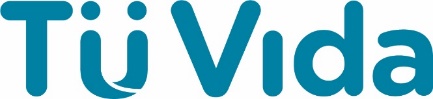 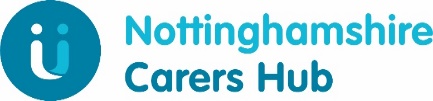 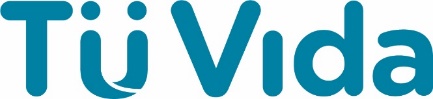 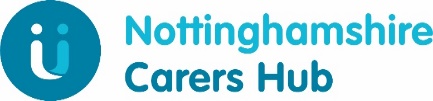 REFERRAL FORM - Please fill in ALL boxesPlease return this form to: Nottinghamshire Carers Hub, Carers Trust East Midlands l 19 Pelham Road Nottingham l NG5 1AP Email: nottinghamshirehub@tuvida.org  | Tel: 0115 824 8824 | Fax: 0115 962 3110Referral:County / City (please delete)Name of Referrer:Agency Name:Telephone Number:Email Address:Date of Request:Consent for Referral GivenCARER CONTACT DETAILSCARER CONTACT DETAILSCARER CONTACT DETAILSCARER CONTACT DETAILSForenamesSurnameAddress and PostcodeTelephone No.Mobile No.Email AddressDate of BirthEthnicityRelationship to Cared ForGP SurgeryCARED FOR DETAILSCARED FOR DETAILSCARED FOR DETAILSCARED FOR DETAILSNameAddress and PostcodeHealth Condition / DisabilityDate of BirthEthnicityGP SurgeryREASON FOR REFERRAL EG:  information & advice, signposting, emotional support, support groups, health & wellbeing membership, respite services, access to grants, training courses, counselling services, carer’s assessment and any other information you think would be useful for us to know.REASON FOR REFERRAL EG:  information & advice, signposting, emotional support, support groups, health & wellbeing membership, respite services, access to grants, training courses, counselling services, carer’s assessment and any other information you think would be useful for us to know.REASON FOR REFERRAL EG:  information & advice, signposting, emotional support, support groups, health & wellbeing membership, respite services, access to grants, training courses, counselling services, carer’s assessment and any other information you think would be useful for us to know.REASON FOR REFERRAL EG:  information & advice, signposting, emotional support, support groups, health & wellbeing membership, respite services, access to grants, training courses, counselling services, carer’s assessment and any other information you think would be useful for us to know.ANY OTHER INFORMATION EG; any communication need, risks, any other agencies involvedANY OTHER INFORMATION EG; any communication need, risks, any other agencies involvedANY OTHER INFORMATION EG; any communication need, risks, any other agencies involvedANY OTHER INFORMATION EG; any communication need, risks, any other agencies involved